
Clerk to the Council: Cat Freston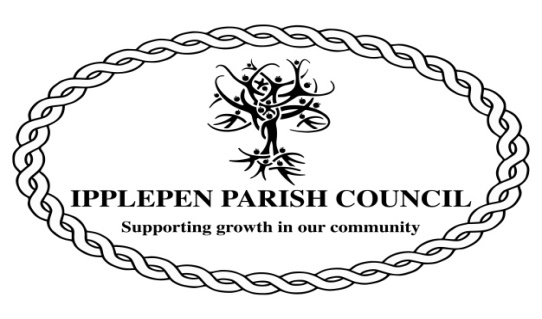 Swallows NestTownsend HillIpplepenTQ12 5RU(01803) 813250                       Email:ipplepencouncil@btopenworld.comYou are duly summoned to the Planning Committee of the Parish Council that will take place on Friday 23rd April 2021 via Webex Meetings at 7.00pm.Members of the public are welcome to attend this meeting and speak for a maximum of three minutes about an item on the agenda for this meeting during the Public Session at the discretion of the Chair.Signed: C.FrestonParish Clerk 19th April 2021AGENDA1. The Chairman will open the Meeting and receive apologies.2. To declare any interests arising at this meeting and to consider any dispensation requests relating to this meeting.3. To consider the following planning applications: 21/00477/CLDP -  Certificate of lawfulness for proposed use of land as caravan site at Park Hill Caravan Park Moor Road Ipplepen Devon TQ12 5TT21/00643/MAJ – Construction of an agricultural barn for cattle rearing, straw storage and lambing at Land at Bulleigh Barton Farm.21/00831/FUL – New dwelling at Grove House, Totnes Road, Ipplepen.21/00854/FUL – Replacement of office building at Field View, Wrigwell Lane.21/00858/HOU – Replacement garage at Three Farthings, Silver Street.The Council will adjourn for the following items:4. Public Session (Members of the Public may speak for up to 3 minutes at the discretion of the Chair)5. To note the date of the next meeting: Wednesday 19th May 2021 via Webex Meetings commencing at 7pm.Using Webex MeetingsAs a member of the public, if you wish to join this meeting, please use the following information:Meeting ID: 163 235 2451 Meeting Password: 8Bd5GYKarK2 (82354952 from phones and video systems)You can also use a landline to dial into this meeting to listen and participate. Please contact the clerk or visit the website to find out how to do so (https://ipplepenparishcouncil.gov.uk/document-category/agendas/)